化学安全技术说明书产品名称：2-甲氧基肉桂酸                按照GB/T16483、GB/T17519编制修订日期：2017年08月02日             最初编制日期：2017年8月02日版本：1.0第 1 部分：化学品及企业标识化学品中文名：2-甲氧基肉桂酸化学品英文名：2-Methoxycinnamic acid企业名称：武汉能迈科实业有限公司企业地址：武汉市江岸区塔子湖东路18号联系电话：027-83916065第 2 部分：危险性概述紧急情况概述有块状物的粉末白色造成皮肤刺激。, 造成严重眼刺激。, 可能造成呼吸道刺激。GHS危险性类别皮肤腐蚀/刺激 ( 类别 2 ), H315严重眼睛损伤/眼睛刺激性 ( 类别 2A ), H319特异性靶器官系统毒性（一次接触） ( 类别 3 ), 呼吸道刺激 , H335本部分提及的健康说明（H-)全文请见第16部分。GHS 标签要素，包括防范说明象形图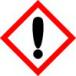 信号词	警告危险申明H315 造成皮肤刺激。H319 造成严重眼刺激。H335 可能造成呼吸道刺激。预防措施P261 避免吸入粉尘/烟/气体/烟雾/蒸气/喷雾。P264 作业后彻底清洗皮肤。P271 只能在室外或通风良好之处使用。P280 戴防护手套/戴防护眼罩/戴防护面具。事故响应P302+P352 如皮肤沾染：用水充分清洗。P304+P340+P312 如误吸入：将人转移到空气新鲜处，保持呼吸舒适体位。如感觉不适，呼 叫急救中心/医生。P305+P351+P338 如进入眼睛：用水小心冲洗几分钟。如戴隐形眼镜并可方便地取出，取出 隐形眼镜。继续冲洗。P332+P313 如发生皮肤刺激：求医/就诊。P337+P313 如仍觉眼刺激：求医/就诊。储存P403+P233 存放在通风良好的地方。保持容器密闭。P405 存放处须加锁。废弃处置P501 将内装物/容器送到批准的废物处理厂处理。物理和化学危险目前掌握信息，没有物理或化学的危险性。健康危害H315 造成皮肤刺激。H319 造成严重眼刺激。H335 可能造成呼吸道刺激。环境危害目前掌握信息，没有环境的危害。其它危害物无第 3 部分：成分/组成信息物质中文名称化学别名CAS 号EC number分子式分子量：2-甲氧基肉桂酸：间甲氧基肉桂酸,邻甲氧基肉桂酸：6099-03-2：228-047-4：C10H10O3：178.18第 4 部分：急救措施最重要的症状和健康影响最重要的已知症状及作用已在标签（参见章节2.2）和/或章节11中介绍及时的医疗处理和所需的特殊处理的说明和指示无数据资料对医生的特别提示无数据资料第 5 部分：消防措施灭火介质灭火方法及灭火剂无数据资料源于此物质或混合物的特别的危害碳氧化物灭火注意事项及保护措施无数据资料NFPA 704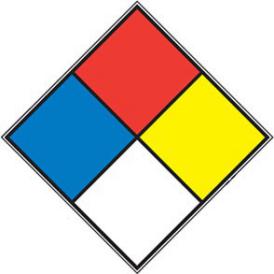 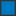 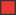 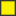 第 6 部分：泄露应急处理人员防护措施、防护装备和应急处置程序有关个人防护,请看第8部分。环境保护措施无数据资料泄漏化学品的收容、清除方法及所使用的处置材料无数据资料参考其他部分丢弃处理请参阅第13节。第 7 部分：操作处置与储存安全操作的注意事项有关预防措施，请参见章节2.2。安全储存的条件,包括任何不兼容性无数据资料第 8 部分：接触控制/个体防护控制参数危害组成及职业接触限值没有已知的国家规定的暴露极限。暴露控制个体防护装备皮肤保护戴手套取手套在使用前必须受检查。  请使用合适的方法脱除手套(不要接触手套外部表面),避免任何皮肤部位接触此产品.    使用后请将被污染过的手套根据相关法律法规和有效的实验室规章程序谨慎处理. 请清洗并吹干双手所选择的保护手套必须符合法规 (EU)2016/425 和从它衍生出来的 EN 374 标准所给出的规格。完全接触材料 : 丁腈橡胶最小的层厚度 0.11 mm溶剂渗透时间 : 480 分钟测试过的物质Dermatril? (KCL 740 / Aldrich Z677272, 规格 M)飞溅保护材料 : 丁腈橡胶最小的层厚度 0.11 mm溶剂渗透时间 : 480 分钟测试过的物质Dermatril? (KCL 740 / Aldrich Z677272, 规格 M)数据来源 KCL GmbH, D-36124 Eichenzell, 电话号码 +49 (0)6659 87300, e-mail sales@kcl.de,测试方法 EN374如果以溶剂形式应用或与其它物质混合应用，或在不同于EN 374规定的条件下应用，请与EC批准的手套的供应商联系。  这个推荐只是建议性的,并且务必让熟 悉我们客户计划使用的特定情况的工业卫生学专家评估确认才可. 这不应该解释为在提供对任何特定使用情况方法的批准.环境暴露的控制防止产品进入下水道。第 9 部分：理化特性基本的理化特性的信息外观与性状                                        形状:有块状物的粉末颜色:白色气味                                              无数据资料熔点/凝固点                                         熔点/熔点范围:182-186°C 初沸点和沸程                                          无数据资料g)闪点                                             无数据资料蒸发速率                                          无数据资料易燃性(固体,气体)                                 无数据资料高的/低的燃烧性或爆炸性限度                              无数据资料k)蒸气压                                           无数据资料蒸气密度                                           无数据资料密度/相对密度                                          无数据资料n)水溶性                                            无数据资料o)正辛醇/水分配系数                                    无数据资料p)自燃温度                                         无数据资料q)分解温度r)黏度                                    无数据资料s)爆炸特性t)氧化性pH值                            无数据资料气味阈值                                           无数据资料第 10 部分：稳定性和反应性稳定性无数据资料危险反应无数据资料应避免的条件无数据资料禁配物强氧化剂危险的分解产物在着火情况下，会分解生成有害物质。 - 碳氧化物其他分解产物 - 无数据资料當起火時:見第 5 節滅火措施.第 11 部分：毒理学信息毒理学影响的信息急性毒性无数据资料皮肤腐蚀/刺激无数据资料严重眼睛损伤/眼刺激无数据资料呼吸或皮肤过敏无数据资料生殖细胞致突变性无数据资料致癌性IARC: 此产品中所有含量大于等于0.1%的组分中，没有被IARC鉴别为已知或可能的致癌物。生殖毒性特异性靶器官系统毒性（一次接触） 吸入 - 可能造成呼吸道刺激。特异性靶器官系统毒性（反复接触） 无数据资料吸入危害无数据资料附加说明化学物质毒性作用登记 : 无数据资料据我们所知，此化学，物理和毒性性质尚未经完整的研究。第 12 部分：生态学信息生态毒性无数据资料持久性和降解性无数据资料生物蓄积潜力无数据资料土壤中的迁移性无数据资料PBT和vPvB的结果评价由于化学品安全评估未要求/未开展，因此 PBT/vPvB 评估不可用其他环境有害作用无数据资料第 13 部分：废弃处置废物处理方法无数据资料第 14 部分：运输信息联合国编号 / UN number欧洲陆运危规 / ADR/RID: - 国际海运危规 / IMDG: - 国际空运危规 / IATA-DGR: -联合国运输名称 / UN proper shipping name欧洲陆运危规 : 非危险货物ADR/RID: 非危险货物 国际海运危规 : 非危险货物IMDG: Not dangerous goods国际空运危规 : 非危险货物IATA-DGR: Not dangerous goods运输危险类别 / Transport hazard class(es)欧洲陆运危规 / ADR/RID: - 国际海运危规 / IMDG: - 国际空运危规 / IATA-DGR: -包裹组 / Packaging group欧洲陆运危规 / ADR/RID: - 国际海运危规 / IMDG: - 国际空运危规 / IATA-DGR: -环境危害 / Environmental hazardsADR/RID 欧洲负责公路运输的机构/欧洲负责铁路运输的机构 : 否国际海运危险货物规则 (IMDG) 海洋污染物（是/否） : 否国际空运危规 : 否特殊防范措施 / Special precautions for user请根据化学品性质选择合适的运输工具及相应的运输储存条件。运输工具应配备相应品种和数量的消防材料及泄露应急处理设备。如选择公路运输，请按规定路      线行驶。禁配物 / Incompatible materials强氧化剂第 15 部分：法规信息专门对此物质或混合物的安全，健康和环境的规章 / 法规适用法规中华人民共和国职业病防止法职业病危害因素分类目录: 未列入危险化学品安全管理条例危险品化学品目录（2018）: 未列入危险化学品环境管理登记办法重点环境管理危险化学品目录（2014）: 未列入麻醉药品和精神药品管理条例麻醉药品品种目录（2013）: 未列入精神药品品种目录（2013）: 未列入新化学物质环境管理办法中国现有化学物质名录: 未列入其它的规定请注意废物处理也应该满足当地法规的要求。第 16 部分：其他信息参考文献【1】国际化学品安全规划署：国际化学品安全卡（ICSC），网址：http://www.ilo.org/dyn/icsc/showcard.home。【2】国际癌症研究机构，网址：http://www.iarc.fr/。【3】OECD 全球化学品信息平台，网址：http://www.echemportal.org/echemportal/index?pageID=0&request_locale=en。【4】美国 CAMEO 化学物质数据库，网址：http://cameochemicals.noaa.gov/search/simple。【5】美国医学图书馆:化学品标识数据库，网址：http://chem.sis.nlm.nih.gov/chemidplus/chemidlite.jsp。【6】美国环境保护署：综合危险性信息系统，网址：http://cfpub.epa.gov/iris/。【7】美国交通部：应急响应指南，网址：http://www.phmsa.dot.gov/hazmat/library/erg。【8】德国GESTIS-有害物质数据库，网址：http://gestis-en.itrust.de/。【9】Sigma-Aldrich，网址：https://www.sigmaaldrich.com/【10】Thermo Fisher，网址：https://fscimage.fishersci.com/其他信息安全技术说明书第2、3部分提及的危险性说明的全文H315 造成皮肤刺激 。H319 造成严重眼刺激 。H335 可能造成呼吸道刺激 。免责声明：本MSDS的信息仅适用于所指定的产品，除非特别指明， 对于本产品与其它物质的混合物等情况不适用。 本MSDS只为那些受过适当专业训练的该产品的使用人员提供产品使用安全方面的资料。 本MSDS的使用者，须对该SDS的适用性作出独立判断。由于使用本MSDS所导致的伤害，本MSDS的编写者将不负任何责任。